INFORMACE O AKCI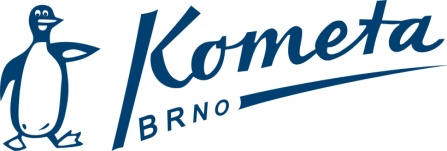 Název a místo:Letní Mistrovství ČR juniorů – Zlín (50m)Termín:22-24.4. 2022Sraz:Čtvrtek  21.4.2022 v 15:00 hod., u Janáčkova divadlaKonec:Neděle 24.4.2022 cca. 20:00 hod., u Janáčkova divadla NákladySpoluúčast na stravu 200,- Kč/den.Zbylé náklady: doprava, ubytování, startovné, částečně stravu, hradí klub. Strava, ubytování:Zajištěna snídaně a večeře. S ohledem na program, oběd si zajišťuje každý sólo. Ubytování v Hotel Lázně Kostelec | Hotel Lázně Kostelec (hotel-kostelec.cz)Rozpis závodů a přijatí:https://vysledky.czechswimming.cz/souteze/7163Termín odhlášek:20.4.2022 do 08:00 hod.  vlastním trenérůmVedoucí akce:Radek Švaňhal Kontakt:tel: 601/152 366; email: radek.svanhal@czechswimming.czRůzné:Povinně – jednotné oddílové oblečení KOMETA BRNOPoznámka:Pozdě odhlášení zaplatí veškeré náklady v rámci této akce.